					Styremøte BHSK 08-18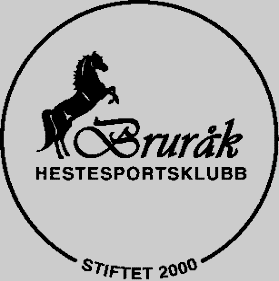 Møtedato: 17.09.18Møtested: Kroa, BruråkTil stede: Anne Cathrine, Bitte, Svein, Jan, Nina, Jenny, Bjørnar, Bjørn Åge og Julie (referent)Forfall: Alise, KristinReferat fra forrige møte – ingen merknader, godkjent Dagens møteagenda:44/18 Økonomi ca 40-50 000 i faste utgifter per mndhar brukt mer penger i år enn i fjor, NB! Det står avvik for mnd i budsjett men budsjettet er for hele året. Stramt budsjett ut åretStevneregnskap: minus på siste dressurstevnerkostbart å fly inn dommere til (dressur) stevner må informere utvalgene om å spare litt på utgifter til flybilletter til dommerekrosalget øker med «förbua», kjøkkenutvalget gjør en strålende jobb45/18 Terminliste 2019Ønsker om stevner til neste år må inn til kretsen 1.10Sprangutvalget ber om 4 stevner (2 vår og 2 høst) mesterskap gir færre startende, kanskje noen andre kan arrangere det neste år23-24. februar rekruttstevne m/vintercup i sprang 27-28 april22-23 juni (evnt helga før)Slutten av September (KM-helg i midten av september)23-24 November D-stevne med klubbmesterskap 27 januar – pay and jumpDressurutvalget har ikke meldt inn23-24 mars?4-5 mai eller 25-26 mai – L stevne. Vil vi ha det?10-11 aug landsmesterskap i dressur?? Blir uansett dressurstevne 19-20 oktober D-stevne med klubbmesterskap26 januar - programridningKlubbsamling i november 10-11 november, ønskelig å stille med to personer (må da betale for en) Kine og Jan/ Svein46/18 Veiviserklubb – oppdatering Må oppdatere planer økonomi- og driftsbudsjett for 2018 Svein innen 1.10klubbhåndbok – det har viansvarlig for barneidrett – Bjørn Ågegrønt kort – Kine, er godkjent kursholder + grønt kort-guru ElseKlubbtrenere – presenterer de vi har, oppdateres og sendes på nytt – Kineaktivitetsleder med kurs – Caroline?klubbens styrearbeid i praksis – Bitte, Kine og ?Ungdomsrepresentant i styre – Jenny Johansen og Alise K. NordvikKontaktperson klubb – Kine (leder@brurak.no), leder i sprangutvalg og dressurutvalg Tingrepresentanter (legge ved protokoller fra årsmøte) Verdiarbeid «rent» idrettslag – kurs? Dop og miljø?Horsepro (equipe?) – lage kort beskrivelse – KinePlan for stevneavvikling – KineTerminliste OKSosialt samvær m/ vaffel og gledeSportsplan – utvalgene! Bjørnar Stallpotet med kurs (hva har vi skrevet før?)Rekrutteringsplan (se hva vi skrev sist)Tilbud for personer med spesielle behov (er skrevet fra før)Eget aktivitetsnivå47/18 Beredskapsplan (utvidet instruks for sanitet)Få spesifisert hvem som skal gjøre hva både før og under stevnet!Tavle for beredskapsplan/ førstehjelp GPS-koordinaterOppdatere beredskapsplan – Julie48/18 Tilbakemelding fra stewardkurset på utbedringer: Skilte nødutgang gjestestall/Sjekke alle brannslukningsapparat/Rydde utenfor nødutgang	ridehus49/18 Trening med hest og vogn på anleggetHar vi redskaper til vedlikehold?Får utdelt tid lørdag kveld etter 19.30 (må gi beskjed på nett de lørdager det er aktuelt)Må vike for stevner og andre treningerMå sette krav til sikkerhet (må være minimum 2 pers)Arrangere prøvetrening ut året (Jan følger opp)50/18 Ledige stallplasser – annonseres?2 (3) ledige (avvente annonsering, følge med på FB)1 dressur og 2 sprang51/18 Mobbesaker/oppfrisking av retningslinjerSosiale medier er en utfordringAdopterer idrettens retningslinjer – lage plakat - JulieMå ivareta alle parterArrangere noe sosial samling/ medlemsmøte/ kurvfest – Nina (finne dato)Voksenkveld?Pedagogisk opplegg (Julie)52/18 Eventuelt: Materialer fra feltrittsbanen – LandsmesterskapHvis vi får landsmesterskapet i dressur skal ikke TRØN ha sommerstevne i dressurForslag fra utvalgene om mandaterNy struktur, må ha en leder (ikke trener eller rytter) 4-6 inkl. leder (skal disse velges – prøve ved neste årsmøte)Noen felles møter for dressur og sprangFå med flere folk, men disse må representere flere stederUkentlige/faste trenere må ha møteplikt på fellesmøtene – må ha inn kompetansen (ny avtale der dette presiseres)Faste trenere får komme med ønsker og forslagForsøke å skape et helhetlig tilbud/oppfølgingFokusområde i styre 2019Kommunikasjon med styret (utarbeide planer som godkjennes av styret)Velge en tentativ leder i utvalgene – velges på nytt på årsmøteBjørnar har presentert et arbeidsdokument/mandat – dette bearbeides videreKlubben har noen dokumenter/ planer om satsning, Kine sender til BjørnarSaker som dukket opp underveis:Sak fra kjøkkenutvalget angående mangel på folk på krovakter på stevner, ønsker å organisere vaktlister selv slik at en fra kjøkkenutvalget er til stede på alle vakter – VEDTATT og HALLELUJAMangel på folk på stevner, alle i styret må gå foran som et gode eksempelTreninger: sprang med Stein Endresen på Bruråk 10-11. november 